PERENCANAAN KONSTRUKSI MESIN PERMBERSIHGORONG – GORONG MENGGUNAKAN MEDIA VISUAL YICAMTUGAS AKHIR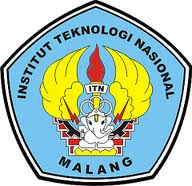 Disusun oleh :ADJIE PURWANTO18.51.031PROGRAM STUDI TEKNIK MESIN DIPLOMA TIGAFAKULTAS TEKNOLOGI INDUSTRIINSTITUT TEKNOLOGI NASIONAL MALANG2022PERENCANAAN KONSTRUKSI MESIN PERMBERSIHGORONG – GORONG MENGGUNAKAN MEDIA VISUAL YICAMTUGAS AKHIRDitujukan kepadaInstitut Teknologi Nasional MalangUntuk Memenuhi Salah Satu Persyaratan DalamMenyelesaikan Progran StudiTeknik Mesin Diploma TigaDisusun oleh :ADJIE PURWANTO18.51.031PROGRAM STUDI TEKNIK MESIN DIPLOMA TIGAFAKULTAS TEKNOLOGI INDUSTRIINSTITUT TEKNOLOGI NASIONAL MALANG2022LEMBAR PERSETUJUANTUGAS AKHIR YANG BERJUDULPERENCANAAN KIMIAWI MESIN ELEKTRO PLATING PORTABLEDisusun oleh :  Nama			: ADJIE PURWANTO  Nim				: 18. 51.031  Program Studi		: TEKNIK MESIN DIPLOMA TIGA  Nilai				:   Diperiksa Dan Disetujui Oleh :BERITA ACARAPERNYATAAN KEASLIAN ISI TULISANSaya yang bertanda tangan dibawah ini :Nama	: ADJIE PURWANTONIM	: 1851031Mahasiswa Program Studi Teknik Mesin DIII, Fakultas Teknologi Industri, Institut Teknologi Nasional Malang.MenyatakanBahwa Tugas Akhir yang saya buat ini, adalah hasil karya saya sendiri dan bukan hasil dari karya orang lain, kecuali kutipan yang telah disebutkan sumbernya.Demikian surat pernyataan keaslian ini saya buat dengan data yang sebenarnya.Malang, 20 Januari 2022Adjie PurwntoNIM. 18.51.031ABSTRAK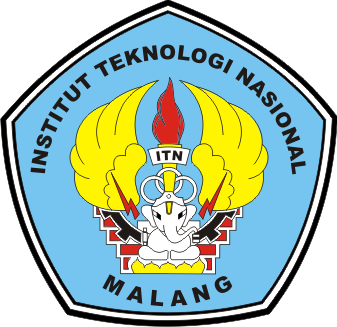 	Adjie Purwanto. 2022. Perencanaan Konstruksi Pada Mesin Pembersih Gorong-gorong Menggunakan Media Visual YiCam . Laporan Tugas Akhir. Institut Teknologi Nasional Malang. Fakultas Teknologi Industri. Teknik Mesin Diploma Tiga. Dosen Pembimbing : Dr. Aladin Eko Purkuncoro,ST. MT	Konstruksi Pada Mesin Pembersih Gorong-gorong Menggunakan Media Visual YiCam Ini Merupakan Bagian Yang Sangat Penting. Tujuan Dari Perencanaan Konstruksi Mesin Pembersih Gorong-gorong Adalah Merencanakan Bahan Konstruksi Mesin Pembersih Gorong-gorong Dan Menentukan Perhitungan Kekuatan Konstruksi Mesin Pembersih Gorong-gorong.	Metode Yang Diterapkan Dalam Perencanaan Konstruksi Mesin Pembersih Gorong-gorong Ini Diawali Dengan Perencanaan Konsep. Penyajian Gambar Dan Identifikasi Alat Dan Bahan Yang Digunakan  Pada Perencanaan Konstruksi Mesin Pembersih Gorong-gorong Ini Terdiri Dari Plat Besi, Besi Siku.	Hasil Dari Perhitungan Konstruksi Mesin Pembersih Gorong-gorong Dengan Bahan Konstruksi Besi Siku Dan Plat Besi Didapat Beberapa Data Yaitu Untuk Tegangan Geser Tiap Baut Yaitu 1 Psi Dan Untuk Tegangan Tariknya Yaitu 4,24 Kg/mm2, Untuk Beban Konstruksi Bagian Belakang Yaitu 20 Kg, Dan Bagian Depan 8 Kg. Hal Tersebut Terjadi Karena Konstruksi Bagian Bawah Menopang Beberapa Komponen Mesin, Sehingga Memiliki Beban Yang Lebih Besar.Kata Kunci : Konstruksi, Pembersih Gorong-gorong,Media Visual, Besi Siku, Plat BesiABSTRACT	Adjie Purwanto. 2022. Construction Planning on Culvert Cleaning Machines Using YiCam Visual Media. Final report. Malang National Institute of Technology. Industrial Technology Faculty. Mechanical Engineering Diploma Three. Supervisor : Dr. Aladin Eko Purkuncoro, ST. MT.	Construction on Culvert Cleaning Machines Using YiCam Visual Media This Is A Very Important Part. The Purpose Of Planning The Construction Of The Culvert Cleaning Machine Is To Plan The Construction Material Of The Culvert Cleaning Machine And Determine The Calculation Of The Construction Strength Of The Culvert Cleaning Machine.	The Method Applied In The Construction Planning Of This Culvert Cleaning Machine Begins With Concept Planning. Image Presentation And Identification Of Tools And Materials Used In Construction Planning This Culvert Cleaning Machine Consists Of Iron Plates, Iron Elbows.	The results of the calculation of the construction of the Culvert Cleaning Machine With Elbow and Iron Plate Construction Materials, Some Data Obtained For The Shear Stress Of Each Bolt That Is 1 Psi And For The Tensile Stress Of 4.24 Kg/mm2, For The Rear Construction Load Of 20 Kg, And the Front 8 Kg. This Happens Because The Bottom Construction Supports Several Machine Components, So It Has A Larger Load.Keywords: Construction, Culvert Cleaning, Visual Media, Elbow Iron, Iron Plate.TO WHOM IT MAY CONCERNOur Ref : ITN/023/I.ABS/8/2021Herewith,Name			: Dr. Aladin Eko Purkuncoro, ST. MT.Position		: The Head of Mechanical Engineering Diploma IIIcertifies thatName			: Adjie PurwantoReg. Number		: 1851031Final Project’s Title	:  Planning on Culvert Cleaning Machines Using YiCam Visual Media Has been translated from Indonesian into English at ITN Language Laboratory Malang. Therefore, it can be legalized for his final project.					Malang, 20 Januari 2022Head of Mechanical Engineering Diploma III					  Dr. Aladin Eko Purkuncoro, ST. MT             				NIP. P. 1031100445KATA PENGANTAR	Segala puji dan syukur kehadirat Tuhan Yang Maha Esa yang telah memberikan rahmat dan karunianya sehingga laporan Tugas Akhir ini dapat diselesaikan dengan baik. Dengan proses penyusunan tugas akhir dengan judul “Perencanaan Konstruksi Mesin Pembersih Gorong-gorong Menggunakan Media Visual YiCam” merupakan salah satu tugas yang harus ditempuh sebagai persyaratan menyelesaikan studi progran Diploma III (D-III) di jurusan Teknik Mesin, Institut Teknologi Nasional Malang.	Selama penyusunan tugas akhir ini banyak pihak yang telah memberikan bantuan dan motivasi kepada penulis. Untuk semua itu, penulis mengucapkan terima kasih yang sebesar- besarnya kepada :Bapak Prof. Dr. Eng. Ir. Abraham Lomii, MSEE selaku Rektor Institut Teknologi Nasional Malang.Bapak Dr. Aladin Eko Purkuncoro, ST.MT. selaku Ketua Jurusan Program Studi Teknik Mesin D-III dan selaku pembimbing yang telah membantu memberikan arahan dan bimbingan dalam penulisan tugas akhir ini.Seluruh Dosen, Instruktur dan Staff pengajar Teknik Mesin D-IIIKepada kedua orang tua serta adik tersayang, yang telah memberikan nasihat, perhatian dan do’a kepada penulis selama menjalani Pendidikan.Serta teman-teman Teknik Mesin D-III.Malang, 20 Januari 2022         Adjie PurwantoNim: 1851031DAFTAR ISIDAFTAR GAMBARGambar 2.1 Sambungan paku keling (Rivet joint).........................................................9Gambar 2.2 Pengelasan .................................................................................................9Gambar 2.3 Sambungan ulir baut dan mur...................................................................10Gambar 2.4 Baut pondasi..............................................................................................11Gambar 2.5 Baut penahan.............................................................................................11Gambar 2.6 Baut mata atau baut kait............................................................................12Gambar 2.7 Baut kereta................................................................................................12Gambar 2.8 Klasifikasi cara pengelasan.......................................................................15Gambar 2.9 Pemindahan sembur pada las MIG...........................................................17Gambar 2.10 Pemindahan logam cair...........................................................................19Gambar 2.11 Las elektroda terbungkus........................................................................20Gambar 2.12 Skema pengelasan las busur rendam.......................................................22Gambar 2.13 Mesin las TIG..........................................................................................24Gambar 2.14 Nyala oksi-asetilen..................................................................................25Gambar 2.15 Skema las listrik terak.............................................................................25 Gambar 2.16 Skema las sinar elektron.........................................................................29Gambar 2.17 Las titik...................................................................................................31Gambar 2.18 Jenis - jenis sambungan dasar.................................................................36Gambar 2.19 Alur sambungan las tumpul....................................................................37Gambar 2.20 Sambungan T..........................................................................................37Gambar 2.21 Macam - macam Sambungan Sudut.......................................................38Gambar 2.22 Sambungan tumpang..............................................................................38Gambar 2.23 Sambungan sisi.......................................................................................39Gambar 2.24 Sambungan dengan plat penguat............................................................39Gambar 2.25 Pesawat las arus bolak - balik (AC)........................................................40Gambar 2.26 Pesawat las arus searah (DC)..................................................................41Gambar 2.27 Las listrik dengan elektroda karbon........................................................42Gambar 2.28 Momen pembebanan...............................................................................46Gambar 2.29 Mesin Pembersih gorong - gorong..........................................................58Gambar 2.30 Kontruksi yang di rencanakan.................................................................61DAFTAR TABELTabel 1.1 Ukuran standar ulir baut metris kasar................................................MengetahuiDisetujuiKetua Program Studi Teknik MesinDosen PembimbingDiploma TigaDr.Aladin Eko Purkuncoro,ST., MTNIP. P. 103110445Dr.Aladin Eko Purkuncoro,ST., MTNIP. P. 103110445Dr.Aladin Eko Purkuncoro,ST., MTNIP. P. 103110445Dr.Aladin Eko Purkuncoro,ST., MTNIP. P. 103110445